Post 1 Robert Baden PowellHer ser dere Baden-PowellHan ble født i England 22. februar 1857. 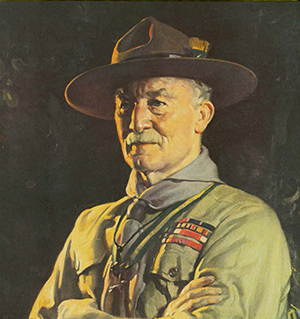 Speiderloven:1. En speider er åpne for GudPost 2 Robert Baden-PowellI 1907 samlet Baden-Powell 21 gutter til verdens første speiderleir.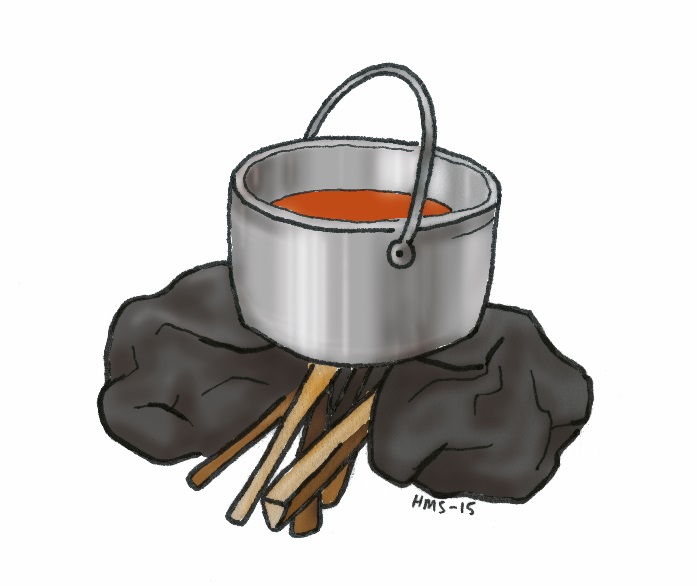 Speiderloven:2. En speider er en god vennPost 3 Robert Baden-PowellBaden-Powell har sagt:Speiderloven:3. En speider kjenner og tar vare på naturen.Post 4 Robert Baden-PowellBaden-Powell ville at speiderne skulle lære ting gjennom å leke.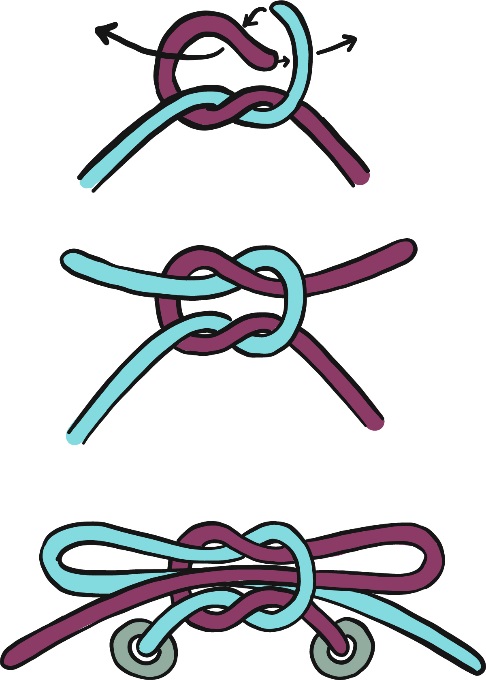 Speiderloven:4. En speider er til å stole på.Post 5 Robert Baden-PowellBaden-Powell ville at speiderne skulle lære å klare seg med lite.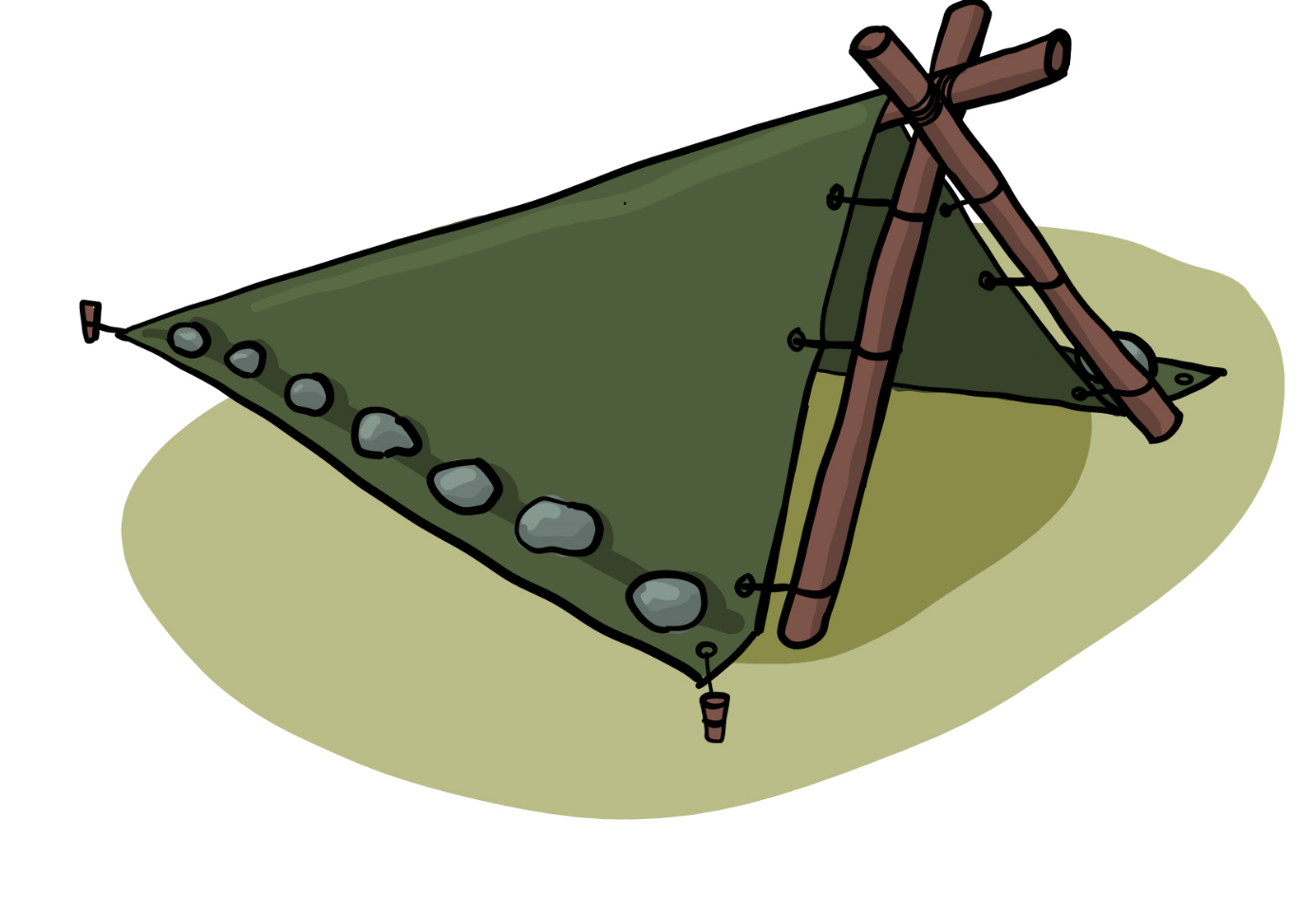 Speiderloven5. En speider er nøysomPost 6 Robert Baden-PowellBaden-Powell ville at speiderne skulle deles i små patruljer som skulle løse oppgaver sammen.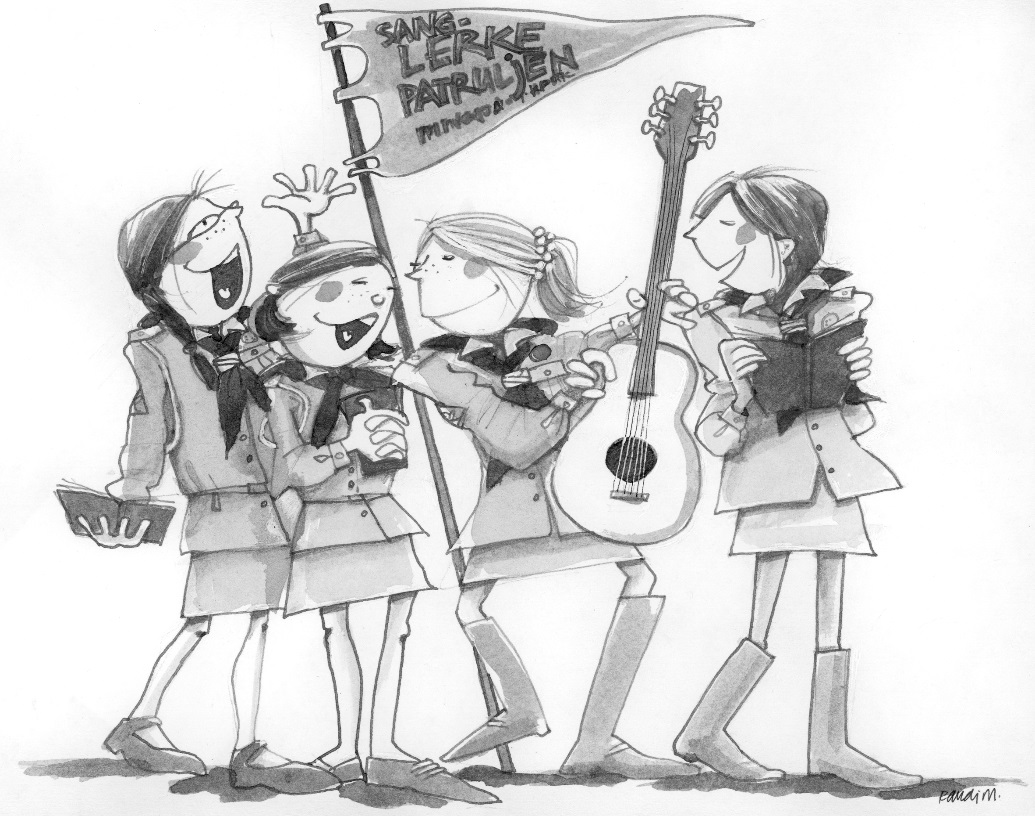 Speiderloven
6. En speider er til å stole påPost 7 Robert Baden-PowellBaden-Powell ble 85 år gammel.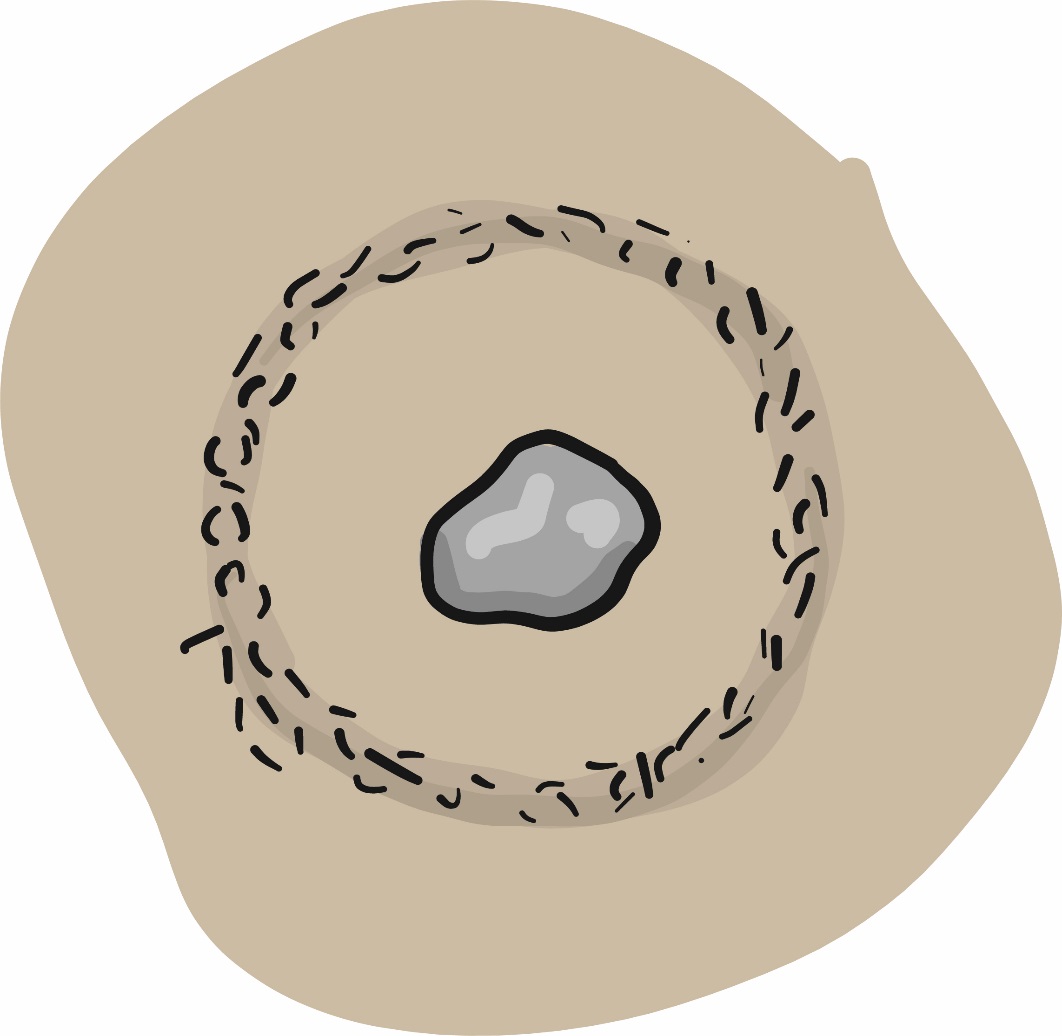 Dette er sportegnet for «Gå hjem». Det står på gravstedet hans. Han har «gått hjem» til Gud.Speiderloven:7. En speider tar ansvar og viser vei.